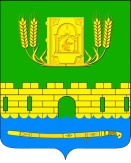 АДМИНИСТРАЦИЯ  ПЕТРОПАВЛОВСКОГО  СЕЛЬСКОГО  ПОСЕЛЕНИЯКУРГАНИНСКОГО  РАЙОНАПОСТАНОВЛЕНИЕот 19.08.2019 									           № 129станица Петропавловская Об утверждении Порядка распоряжения имуществом,включенным в Перечень муниципального имуществаПетропавловского сельского поселения,  предназначенного для предоставления во владение и (или) в пользование субъектам малого и среднегопредпринимательства и организациям, образующиминфраструктуру поддержки субъектов малого и среднего       предпринимательстваВ целях реализации положений Федерального закона от 24 июля 2007 года № 209-ФЗ «О развитии малого и среднего предпринимательства в Российской Федерации», создания условий для развития малого и среднего предпринимательства на территории Петропавловского сельского поселения Курганинского района, Уставом Петропавловского сельского поселения Курганинского района, зарегистрированного Управлением Министерства юстиции Российской Федерации по Краснодарскому краю от 3 июля 2017 года № RU235173082017001 п о с т а н о в л я ю:1. Утвердить Порядок распоряжения имуществом, включенным в Перечень муниципального имущества Петропавловского сельского поселения, предназначенного для предоставления во владение и (или) в пользование субъектам малого и среднего предпринимательства и организациям, образующим инфраструктуру поддержки субъектов малого и среднего предпринимательства (прилагается). 2. Опубликовать настоящее постановление в периодичном печатном средстве массовой информации «Вестник органом местного самоуправления Петропавловского сельского поселения Курганинского района» и разместить на официальном сайте администрации Петропавловского сельского поселения в информационно-телекоммуникационной сети «Интернет».3. Контроль за выполнением настоящего постановления возложить                 на    заместителя     главы       Петропавловского      сельского    поселения    С.В. Ковалевскую.4. Постановление вступает в силу со дня его официального опубликования.Глава Петропавловского сельского поселения  			             С.М. Аникин         ПРИЛОЖЕНИЕ         УТВЕРЖДЕНО         постановлением администрации         Петропавловского сельского         поселения Курганинского района         от 19.08.2019 № 129ПОРЯДОКраспоряжения имуществом, включенным в перечень муниципального имущества Петропавловского сельского поселения, предназначенного для предоставления во владение и (или) в пользование субъектам малого и среднего предпринимательства и организациям, образующим инфраструктуру поддержки субъектов малого и среднего предпринимательства1. Общие положения1.1. Настоящий Порядок устанавливает особенности предоставления в аренду имущества (в том числе по льготным ставкам для субъектов малого и среднего предпринимательства),  включенного в Перечень муниципального имущества Петропавловского сельского поселения, предназначенного для предоставления во владение и (или) в пользование субъектам малого и среднего предпринимательства и организациям, образующим инфраструктуру поддержки субъектов малого и среднего предпринимательства (далее - Перечень).1.2. Имущество, включенное в Перечень, предоставляется в аренду субъектам малого и среднего предпринимательства и организациям, образующим инфраструктуру поддержки субъектов малого и среднего предпринимательства, по результатам проведения аукциона или конкурса на право заключения договора аренды (далее также – торги), за исключением случаев, установленных частями 1 и 9 статьи 17.1 Федерального закона                от 26 июля 2006 года № 135-ФЗ «О защите конкуренции» (далее - Закон о защите конкуренции) и подпунктом 12 пункта 2 статьи 39.6 Земельного кодекса Российской Федерации, а также другими положениями земельного законодательства Российской Федерации, позволяющими указанным лицам приобретать в аренду земельные участки без проведения торгов.1.3. Право заключить договор аренды в отношении имущества, включенного в Перечень, имеют субъекты малого и среднего предпринимательства, сведения о которых содержатся в едином реестре субъектов малого и среднего предпринимательства, организация, образующая инфраструктуру поддержки субъектов малого и среднего предпринимательства, сведения о которой содержатся в едином реестре организаций, образующих инфраструктуру поддержки субъектов малого и среднего предпринимательства (далее – Субъект), за исключением Субъектов, указанных в                                    части 3 статьи 14 Федерального закона от 24 июля 2007 года № 209-ФЗ «О развитии малого и среднего предпринимательства в Российской Федерации» (далее – Закон № 209-ФЗ), и в случаях, установленных частью 5 статьи 14 Закона № 209-ФЗ, а также указанным в статье 15 Закона № 209-ФЗ государственным фондам поддержки научной, научно-технической, инновационной деятельности, осуществляющим деятельность в форме государственных учреждений.2. Порядок предоставления имущества, включенногов Перечень (за исключением земельных участков)2.1. Имущество, включенное в Перечень, предоставляется в аренду правообладателем имущества, которым является:а) в отношении имущества казны Петропавловского сельского поселения (далее – уполномоченный орган);б) в отношении муниципального имущества, закрепленного на праве хозяйственного ведения или оперативного управления за муниципальным унитарным предприятием, на праве оперативного управления за муниципальным учреждением -  соответствующее предприятие или учреждение (далее – балансодержатель) с согласия органа, осуществляющего полномочия собственника его имущества.Организатором торгов на право заключения договора аренды имущества, включенного в Перечень, может быть правообладатель либо привлеченная им специализированная организация.2.2. Предоставление в аренду имущества, за исключением земельных участков, включенного в Перечень (далее – имущество), осуществляется:2.2.1. По инициативе правообладателя по результатам проведения торгов на право заключения договора аренды в соответствии с Правилами проведения конкурсов или аукционов на право заключения договоров аренды, договоров безвозмездного пользования, договоров доверительного управления имуществом, иных договоров, предусматривающих переход прав в отношении государственного или муниципального имущества, утвержденными приказом Федеральной антимонопольной службы от 10 февраля 2010 года № 67              «О порядке проведения конкурсов или аукционов на право заключения договоров аренды, договоров безвозмездного пользования, договоров доверительного управления имуществом, иных договоров, предусматривающих переход прав в отношении государственного или муниципального имущества,   и перечне видов имущества, в отношении которого заключение указанных договоров может осуществляться путем проведения торгов в форме конкурса» (далее – Приказ ФАС России № 67);2.2.2. По заявлению Субъекта о предоставлении имущества казны без проведения торгов по основаниям, установленным частями 1 и 9 статьи 17.1 Закона о защите конкуренции, в соответствии с Положением о порядке владения, пользования и распоряжения муниципальным имуществом муниципального образования Курганинский район, утвержденным решением Совета муниципального образования Курганинский район от 28 марта               2012 года № 267, в том числе:а) в порядке предоставления муниципальной преференции без получения предварительного согласия в письменной форме антимонопольного органа в соответствии с пунктом 4 части 3 статьи 19 Закона о защите конкуренции с Субъектом, осуществляющим социально значимые и приоритетные виды деятельности, предусмотренные муниципальной программой (подпрограммой), содержащей мероприятия, направленные на развитие малого и среднего предпринимательства;б) в порядке предоставления государственной преференции с предварительного согласия антимонопольного органа в соответствии с частью 1 статьи 19 Закона о защите конкуренции. В этом случае уполномоченный орган готовит и направляет в соответствующий территориальный орган Федеральной антимонопольной службы заявление о даче согласия на предоставление такой преференции в соответствии со статьей 20 Закона о защите конкуренции.2.3. Уполномоченный орган, правообладатель или уполномоченное им лицо/организация организует и проводит аукцион или конкурс на заключение договора аренды в срок не позднее года с даты включения имущества в Перечень, а в случае, если подавший заявление о предоставлении имущества без проведения торгов Субъект не имеет права на предоставление в аренду имущества, включенного в Перечень, без проведения торгов, в срок не позднее трех месяцев с даты поступления указанного заявления.2.4. Основанием для заключения договора аренды имущества, включенного в Перечень, без проведения торгов является постановление администрации муниципального образования Курганинский район, принятие которого инициируется подачей заявления о предоставлении имущества от лица, имеющего право на получение имущественной поддержки с применением муниципальной преференции.2.5. Поступившее правообладателю заявление о предоставлении имущества без проведения торгов регистрируется в порядке, установленном для входящей корреспонденции.2.6. В случае, если в течение срока рассмотрения заявления о предоставлении имущества без проведения торгов поступило заявление от другого Субъекта о предоставлении того же имущества без проведения торгов, такое заявление рассматривается в случае наличия оснований для отказа в предоставлении имущества первому заявителю.В случае, если в день подачи первого заявления о предоставлении имущества без проведения торгов поступило одно или несколько таких заявлений от других Субъектов, а также если в течение срока рассмотрения первого заявления о предоставлении имущества без проведения торгов поступило более одного заявления от других Субъектов, заявления отклоняются, а уполномоченный орган проводит торги на право заключения договора аренды имущества и в срок не позднее трех рабочих дней с даты объявления таких торгов информирует заявителей о датах подачи заявок и проведения торгов.2.7. В случае, если заявление о предоставлении имущества без проведения торгов поступило правообладателю после принятия решения о проведении торгов на заключение договора аренды имущества в форме распорядительного акта уполномоченного органа либо в форме объявления торгов, заявление отклоняется, а заявитель информируется о датах подачи заявок и проведения торгов.2.8. В проект договора аренды недвижимого имущества включаются следующие условия:2.8.1. Условие об обязанности арендатора по использованию объекта недвижимости в соответствии с целевым назначением, предусмотренным договором;2.8.2. Условие об обязанности арендатора по проведению за свой счет текущего ремонта арендуемого объекта недвижимости;2.8.3. Условие об обязанности арендатора по содержанию объекта недвижимости в надлежащем состоянии (техническом, санитарном, противопожарном);2.8.4.	Условие о сроке договора аренды. Срок договора аренды должен составлять не менее 5 лет. Более короткий срок договора может быть установлен по письменному заявлению Субъекта, поступившему до заключения договора аренды. В случае, если правообладателем является бизнес-инкубатор, срок договора аренды не может превышать 3 лет;2.8.5. Условие о льготах по арендной плате за имущество и условиях, при соблюдении которых они применяются, в том числе осуществление вида деятельности арендатора, если оно предусмотрено в качестве основания для предоставления льгот в соответствии с муниципальной программой,  содержащей мероприятия по развитию малого и среднего предпринимательства, определяющей социально значимые и иные  приоритетные виды деятельности субъектов малого и среднего предпринимательства для оказания им имущественной поддержки, а также  случаи нарушения указанных условий, в которых действие льгот по арендной плате отменяется и с даты установления факта нарушения применяется размер арендной платы, указанный в договоре аренды, определенный по итогам торгов, а в случае предоставления имущества без проведения торгов – на основании независимой оценки имущества;2.8.6. Право правообладателя истребовать у арендатора документы, подтверждающие соблюдение им условий предоставления льгот по арендной плате;2.8.7. Периодичность и формы контроля соблюдения условий договора о сохранности имущества, его использовании по целевому назначению и условий, в соответствии с которыми предоставлены льготы по арендной плате.2.8.8. Условия, определяющие распоряжение арендатором правами на имущество:а) запрет осуществлять действия, влекущие ограничение (обременение) предоставленных арендатору имущественных прав,  в том числе переуступку прав и обязанностей по договору аренды другому лицу (перенаем), залог арендных прав и внесение их в качестве вклада в уставный капитал других субъектов хозяйственной деятельности, передачу в субаренду, за исключением предоставления такого имущества в субаренду субъектам малого и среднего предпринимательства организациями, образующими инфраструктуру поддержки субъектов малого и среднего предпринимательства, и в случае, если в субаренду предоставляется имущество, предусмотренное пунктом 14 части 1 статьи 17.1 Закон о защите конкуренции;б) порядок согласования с арендодателем заключения договора субаренды части или частей помещения, здания, строения или сооружения, являющегося предметом договора аренды, если общая предоставляемая в субаренду площадь составляет не более чем двадцать квадратных метров и не превышает десять процентов площади соответствующего помещения, здания, строения или сооружения.2.9. Условия о допуске к участию в аукционе или конкурсе на право заключения договора аренды должны предусматривать следующее основание для отказа в допуске заявителя к участию в торгах: заявка подана заявителем, не являющимся субъектом малого и среднего предпринимательства или организацией, образующей инфраструктуру поддержки субъектов малого и среднего предпринимательства, либо не соответствующим требованиям, установленным частями 3 и 5 статьи 14 Закона № 209-ФЗ.2.10. Аукционная (конкурсная) документация должна содержать требования к содержанию, форме и составу заявки на участие в аукционе (конкурсе) и прилагаемым к ней документам, позволяющие определить соответствие заявителя всем требованиям к участникам торгов (отсутствие оснований для отказа в допуске к участию в торгах), а также наличие или отсутствие у заявителя права на получение льгот по арендной плате, установленных решением Совета муниципального образования Курганинский район от 13 декабря 2017 года № 271 «Об установлении льгот по арендной плате при передаче в аренду муниципального имущества отдельным категориям арендаторов».2.11. Субъекты, претендующие на предоставление муниципального имущества в аренду без проведения торгов, на день заключения соответствующего договора не должны:1) иметь неисполненную обязанность по уплате налогов, сборов, страховых взносов, пеней, штрафов, процентов, подлежащих уплате в соответствии с законодательством Российской Федерации о налогах и сборах в бюджеты всех уровней и во внебюджетные фонды;2) находиться в стадии реорганизации, ликвидации или банкротства в соответствии с законодательством Российской Федерации;3) иметь назначенное в отношении него административное наказание в виде приостановления деятельности в порядке, предусмотренном Кодексом Российской Федерации об административных правонарушениях;4) иметь задолженность по платежам за аренду муниципального имущества.2.12. В случае выявления факта использования имущества не по целевому назначению и (или) с нарушением запретов, установленных частью 42 статьи 18 Закона № 209-ФЗ, а также в случаях, предусмотренных статьей 619 Гражданского кодекса Российской Федерации, правообладатель направляет арендатору письменное предупреждение о необходимости исполнения им обязательства в разумный срок, который должен быть указан в этом предупреждении, но не может составлять менее 10 календарных дней с даты получения такого предупреждения Субъектом.2.13. В случае неисполнения арендатором своих обязательств в срок, указанный в предупреждении, правообладатель:а) обращается в суд с требованием о прекращении права аренды государственного (муниципального) имущества;б) в течение десяти дней направляет в орган, уполномоченный на ведение реестра субъектов малого и среднего предпринимательства – получателей имущественной поддержки информацию о нарушениях арендатором условий предоставления поддержки, либо сам вносит такие изменения, если наделен соответствующими полномочиями.2.14. Для заключения договора аренды в отношении муниципального имущества, закрепленного на праве хозяйственного ведения или оперативного управления за муниципальным унитарным предприятием, на праве оперативного управления за муниципальным учреждением балансодержатель получает согласие собственника в соответствии с пунктом 6.2  Положения о порядке владения, пользования и распоряжения муниципальным имуществом муниципального образования Курганинский район, утвержденным решением Совета муниципального образования Курганинский район от 28 марта               2012 года № 267. Условием дачи указанного согласия является соответствие условий предоставления имущества настоящему Порядку.3. Установление льгот по арендной плате за имущество, включенное в Перечень (за исключением земельных участков)3.1. В соответствии с Решением Совета муниципального образования Курганинский район от 13 декабря 2017 года № 271 «Об установлении льгот по арендной плате при передаче в аренду муниципального имущества отдельным категориям арендаторов» устанавливается льгота по арендной плате по договорам аренды, заключенным без проведения торгов, за использование недвижимого имущества находящегося в собственности муниципального образования Курганинский район, в размере 70% от рыночной стоимости размера арендной платы, определенной независимым оценщиком согласно требований Федерального закона  от 29 июля 1998 года №135-ФЗ «Об оценочной деятельности в Российской Федерации», субъектам малого и среднего предпринимательства, основным видом деятельности которых являются научные исследования и разработки в области естественных и технических наук.3.2. Субъект одновременно с заявлением о предоставлении имущества в аренду представляет документы, подтверждающие право на получение льгот при предоставлении имущества без проведения торгов 3.3. Льготы по арендной плате применяются к размеру арендной платы, указанному в договоре аренды, в том числе заключенном по итогам торгов. При этом размер арендной платы, определенный договором аренды, не уменьшается, а подлежащая уплате сумма арендной платы определяется с учетом указанных льгот в течение срока их действия. Порядок применения указанных льгот, срок их действия, условия предоставления и отмены включаются в договор аренды.3.4. Установленные настоящим разделом льготы по арендной плате подлежат отмене в следующих случаях: порча имущества, несвоевременное внесение арендной платы более двух периодов подряд, использование имущества не по назначению, нарушение условий предоставления поддержки, установленных государственной программой (подпрограммой) субъекта Российской Федерации, муниципальной программой (подпрограммой), содержащей мероприятия по развитию малого и среднего предпринимательства, другие основания в соответствии с гражданским законодательством Российской Федерации, с даты установления факта нарушения.В случае отмены льгот применяется размер арендной платы, определенный без учета льгот и установленный договором аренды.3.5. В отношении имущества, закрепленного на праве хозяйственного ведения или оперативного управления за муниципальным унитарным предприятием, на праве оперативного управления за муниципальным учреждением льготы по арендной плате, условия их применения, требования к документам, подтверждающим соответствие этим условиям субъектов малого и среднего предпринимательства, иные условия договора аренды определяются в соответствии с настоящим Порядком и указанными в нем нормативными правовыми актами, если об этом было заявлено в предложении балансодержателя о включении имущества в Перечень и согласие собственника, предусматривает применение указанных условий.4. Порядок предоставления земельных участков, включенных в Перечень, льготы по арендной плате за указанные земельные участки4.1. Земельные участки, включенные в Перечень, предоставляются в аренду  администрацией Петропавловского сельского поселения (далее – уполномоченный орган).Организатором торгов на право заключения договора аренды земельного участка, включенного в Перечень, может быть уполномоченный орган либо привлеченная им специализированная организация.На распоряжение земельными участками, включенными в Перечни, не распространяется действие статьи 17.1 Закона о защите конкуренции и положений указанного Федерального закона о предоставлении государственных и муниципальных преференций.4.2. Предоставление в аренду земельных участков, включенных в Перечень, осуществляется в соответствии с гражданским и земельным законодательством Российской Федерации:4.2.1. По инициативе уполномоченного органа или Субъекта, заинтересованного в предоставлении земельного участка, по результатам проведения торгов на право заключения договора аренды в соответствии с Земельным кодексом Российской Федерации либо путем заключения договора с Субъектом, подавшим единственную заявку на участие в аукционе, который соответствует требованиям к участникам аукциона и заявка которого соответствует указанным в извещении о проведении аукциона условиям аукциона, либо с Субъектом, признанным единственным участником аукциона или единственным лицом, принявшим участие в аукционе;4.2.2. По заявлению Субъекта о предоставлении земельного участка без проведения торгов по основаниям, предусмотренным подпунктом 12,13,14 пункта 2 статьи 39.6 Земельного кодекса Российской Федерации, иными положениями земельного законодательства Российской Федерации, позволяющими субъектам приобретать в аренду земельные участки без проведения торгов.4.3. В случае, указанном в пункте 4.2.1 настоящего Порядка, а также если подавший заявление Субъект не имеет права на предоставление в аренду земельного участка, включенного в Перечень, без проведения торгов, уполномоченный орган в срок не позднее одного года с даты включения земельного участка в Перечень либо шести месяцев с даты поступления указанного заявления организует проведение аукциона на заключение договора аренды, в том числе публикует на официальном сайте Российской Федерации для размещения информации о проведении торгов www.torgi.gov.ru извещение о проведении аукциона на право заключения договора аренды в отношении испрашиваемого земельного участка.4.4. Поступившее правообладателю заявление о предоставлении земельного участка без проведения аукциона либо заявление о проведении аукциона по предоставлению земельного участка в аренду регистрируется в порядке, установленном для входящей корреспонденции.4.5. В извещение о проведении аукциона, а также в аукционную документацию включается следующая информация: «Для участия в аукционе на право заключения договора аренды земельного участка, включенного в перечень государственного имущества или перечень муниципального имущества, предусмотренные частью 4 статьи 18 Федерального закона от 24 июля 2007 года № 209-ФЗ «О развитии малого и среднего предпринимательства в Российской Федерации», заявители декларируют свою принадлежность к субъектам малого и среднего предпринимательства путем представления в форме документа на бумажном носителе или в форме электронного документа сведений из единого реестра субъектов малого и среднего предпринимательства, ведение которого осуществляется в соответствии с указанным Федеральным законом, либо заявляют о своем соответствии условиям отнесения к субъектам малого и среднего предпринимательства в соответствии с частью 5 статьи 4 указанного Федерального закона».4.6. В целях исполнения положений подпункта 26 части 1 статьи 39.16 Земельного кодекса Российской Федерации уполномоченный орган может затребовать у Субъекта документы, подтверждающие отсутствие следующего основания для отказа в предоставлении земельного участка, находящегося в государственной или муниципальной собственности, без проведения аукциона: с заявлением о предоставлении земельного участка, включенного в перечень государственного имущества или перечень муниципального имущества, предусмотренные частью 4 статьи 18 Закона № 209-ФЗ, обратилось лицо, в отношении которого не может оказываться поддержка в соответствии с            частью 3 статьи 14 указанного Федерального закона.4.7. В проект договора аренды земельного участка включаются условия в соответствии с гражданским и земельным законодательством Российской Федерации, в том числе следующие:4.7.1. Условие об обязанности арендатора по использованию земельного участка в соответствии с целевым назначением согласно разрешенному использованию земельного участка;4.7.2. Условие о сроке договора аренды: он должен составлять не менее 5 лет. Более короткий срок договора может быть установлен по письменному заявлению Субъекта, поступившему до заключения договора аренды, либо в случаях, установленных земельным законодательством. При определении срока действия договора аренды учитываются максимальные (предельные) сроки, если они установлены земельным законодательством РФ;4.7.3. О льготах по арендной плате и условиях, при соблюдении которых они применяются, а также последствия их нарушения в виде обязательства арендатора уплачивать арендную плату в размере, определенном договором без применения льгот, с даты установления факта нарушения указанных условий;4.7.4. Право арендодателя истребовать у арендатора документы, подтверждающие соблюдением им условий предоставления льгот по арендной плате;4.7.5. Запрет осуществлять действия, влекущие какое-либо ограничение (обременение) предоставленных арендатору имущественных прав, в том числе на сдачу земельного участка в безвозмездное пользование (ссуду), переуступку прав и обязанностей по договору аренды другому лицу (перенаем), залог арендных прав и внесение их в качестве вклада в уставный капитал других субъектов хозяйственной деятельности, передачу в субаренду, за исключением передачи в субаренду субъектам малого и среднего предпринимательства  организациями, образующими инфраструктуру поддержки субъектов малого и среднего предпринимательства;4.7.6. Запрет на изменение вида разрешенного использования земельного участка и/или цели его использования в течение срока действия договора.Заместитель главыПетропавловского сельского поселения				      С.В. Ковалевская